LISTE DES ABREVIATIONS Re : Rentabilité économiqueRE : Résultat économiqueAE : Actif économiqueCP : Capitaux propresBFR : Besoin en fonds de roulementD : Dettes financières ou Dettes à long et moyen terme(Reai) : Résultat d’exploitation après impôt LA RENTABILITEDéfinition de la rentabilité : « La rentabilité est le rapport entre un revenu obtenu ou prévu et les ressources employées pour l'obtenir. La notion s'applique notamment aux entreprises mais aussi à tout autre investissement. »On considère qu’il ya rentabilité que si on gagne plus qu’on dépense, une activité n’est rentable que si elle rapporte plus qu’elle n’en coute.Exp : on peu prendre comme exemple le critère de choix des investissements VAN qui permet à travers la comparaison entre le cout de l’investissement et les flux net de trésorerie de cette investissement de dire s’il est rentable ou pas.Notions à ne pas confondre avec la rentabilité :Le rendement est une notion utilisé plutôt par les épargnants et investisseurs concernant les revenus directs de leurs placements (dividendes, intérêts...), notamment à taux fixe. S'y ajoutent les variations de valeur du capital pour obtenir la rentabilité (parfois appelée "performance") totale du placement.La productivité (ou rendement physique) est le rapport d'un élément quantitatif à un élément financier ou le rapport de deux éléments quantitatifs. Par exemple, on rapportera le chiffre d'affaires d'une entreprise aux effectifs de cette entreprise pour exprimer la productivité apparente d'un salarié. Ou alors, on rapportera le nombre de véhicules produits par heure travaillée pour exprimer la productivité du travail.La rentabilité diffère aussi de la profitabilité, ou le taux de marge. Ce dernier est le rapport entre le chiffre d'affaires et le résultat net, et exprime la capacité du chiffre d'affaires à créer un certain niveau de bénéfice.LA RENTABILITE ECONOMIQUE ET LA RENTABILITE FINANCIERE Rentabilité économique et rentabilité financière sont deux indicateurs qui envisagent la performance de l’entreprise sous deux aspects différents et complémentaires :- la rentabilité économique mesure la rentabilité de l’entreprise dans son ensemble, sans distinction de l’origine des montants investis (fonds propres ou endettement),- la rentabilité financière mesure la rentabilité du point de vus de l’actionnaire, en s’intéressant uniquement au rendement des fonds propres.Lorsque l’entreprise n’est pas endettée, les deux montants sont identiques mais dans le cas contraire ils peuvent être très différents. Le recours à l’endettement est d’ailleurs un moyen risqué mais efficace d’obtenir une rentabilité financière élevée à partir d’une rentabilité économique médiocre.La rentabilité économique :La rentabilité économique est une mesure de la performance économique de l'entreprise dans l'utilisation de l'ensemble de son capital « employé », c'est-à-dire de l'ensemble de son actif financé par les "capitaux stables".La rentabilité économique est un ratio (Re) calculé par la relation (Résultat / Actif)Re = Résultat / ActifC'est-à-dire ce que nous a rapporté l’exploitation de notre actif (l’utilisation de nos bien) et puisqu’il s’agit de la rentabilité économique ce sera donc :Re = Résultat économique / Actif économiqueActif économique (AE):Par Actif économique on entend l’ensemble des biens financés par des capitaux stables (capitaux propres et dettes de nature financière) les dettes financières sont des dettes à long et moyen terme les dettes à court terme sont d’une autre nature que financière tel que le fournisseur qui nous doit une somme d’argent suite à une vente à crédit, crédits du personnels, dettes d’exploitations …etc.L’actif économique est calculé selon :Qu’il soit vue du coté de l’actif du bilan (AE) = Actif immobilisé + Besoin en fonds de roulement (BFR)Ou par le coté passif du bilan(AE) = Capitaux propres (CP) + Dettes financières (D)C’est cette dernière optique qui nous intéresse dans le calcule de la rentabilité économique.Le résultat économique (RE):Dans l’étude de la rentabilité économique on se situe au niveau du résultat d’exploitation, on se référant au SIG le résultat financier et le résultat exceptionnel ne sont pas pris en considération parce qu’il ne relève pas de l’exploitation de l’entreprise.Marge commercialeProduction de l’exerciceValeur ajoutéeExcédent brut d’exploitationRésultat d’exploitationRésultat courant après impôtRésultat exceptionnel	Résultat de l’exercice	Afin d’étudier la Rentabilité financière il faut que le résultat d’exploitation soit net d’impôt appelé résultat d’exploitation après impôt (Reai) ou plus encore le résultat économique.On obtient rentabilité économique :        Re = Reai / CP + D2- La profitabilité et la rotation de l’actif économique : Si on intègre le chiffre d’affaires dans la rentabilité économique c’est-à-dire qu’on multiplie par (CA / CA) on obtient deux ratios :                   Re = Résultat économique / CA * CA / Actif économique                       Profitabilité ou taux de marge          Rotation de l’actif économiqueDeux ratios ressort : l’un mesure la profitabilité de l’entreprise ou la marge, Une marge est une différence entre une valeur de vente et un coût.Le taux de marge Résultat/Ventes est le rapport entre le bénéfice ou une marge réalisé et la valeur des ventes.Ce taux augmente quand l'entreprise parvient à augmenter la marge réalisé sur chaque produit vendu, soit en augmentant le prix de vente moyen, soit en limitant le coût de revient moyen.L’autre exprime le taux de rotation de l’actif économique ; Le taux de rotation met en rapport le volume des ventes avec le total de l'actif, c'est à dire l'ensemble des moyens mis en œuvre.Exemple: Soient deux entreprise commerciales A et B disposant de rayonnages similaires et un volume égal de stockage. Si le commerce A réalise davantage de ventes que le commerce B avec des moyens identiques, ses rayonnages seront plus rapidement vidés par les ventes et il devra le reconstituer plus souvent par des achats. On dira familièrement que "ça tourne davantage". Le taux de rotation Ventes/Actif mesure cette intensité dans l'utilisation des actifs.Donc une entreprise qui désire améliorer sa rentabilité économique doit :Soit augmenter son taux de marge.Soit accélérer la rotation de son actif économique.3- la Rentabilité financière (Rf) :La rentabilité économique n'est toutefois pas significative pour les apporteurs de capitaux (associés) : ce qui est pertinent pour eux est la rentabilité non pas de l'ensemble des capitaux (CP + D), mais seulement des capitaux propres (CP). C’est pour cette raison que la rentabilité financière est appelée la rentabilité des capitaux propres.La Rentabilité financière est un ratio calculé à partir du résultat net le hors exploitation n’y est pas intégré:Rf =    Résultat net / Capitaux propresCapitaux propres = actif - dettes Le taux de rentabilité financière Résultat/Capitaux propres mesure la capacité de l'entreprise à rémunérer les associésEn se référant aux (SIG) :Le Résultat d’exploitation après impôt = Résultat net – Résultat financierAvec Résultat financier = Produits financiers – charges financièresPar simplification on estime que le résultat financier représente uniquement le coût de la dette (l’intérêt ou charge financière) le produit financier étant = 0Résultat financier = – charge financière (intérêt)Le Résultat d’exploitation après impôt deviendra alors :Résultat d’exploitation après impôt = Résultat net + intérêt Le Résultat net sera égal à :Résultat net = Résultat d’exploitation après impôt – intérêtEn remplaçant dans Rf on obtient :Rf = Reai – intérêt / CPCe graphique récapitule la relation Re et Rf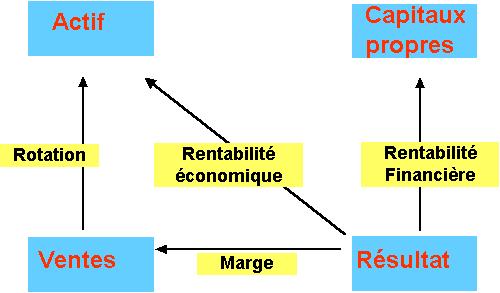 Reprenons les formules suivantes des deux taux Re et RfRf = Reai – intérêt / CP                                     Re = Reai / CP + DS’il n’y avait pas de dettes les deux taux seraient identiquesRf = Reai – intérêt / CP                  =                   Re = Reai / CP + DCar il n’y aurait pas de dette du coté de la Re et pas d’intérêt du coté de la RfD’une façon générale Rf = Résultat / CP On peut tirer de Rf deux ratios si on multiplies par ( Passif / Actif) on obtient alors :Rf = Résultat / actif * Passif / CP                                                                 Re                Ratio de structure du passifDonc une entreprise peut améliorer sa rentabilité financière de 2 façons :Soit en améliorant sa rentabilité économiqueSoit en modifiant la composition de son passif, comme le recours à l’emprunt et la diminution de ses ressources internes.Exemple : Une entreprise vous communique ses comptes de synthèse, pour le calcul des taux de rentabilité.Rentabilité économique (Re) = (800 - 530) / 1.800 = 270 / 1800 = 15 %Rentabilité financière (Rf) = 800 – 530 – 120  / 600 = 150 / 600 = 25 %4- L’effet de levier (LE) :L’effet de levier mesure l’impact de l’utilisation d’apports de capitaux de la part des tiers de l’entreprise par rapport aux capitaux propres de l’entreprise.Les associés ou actionnaires attendent une certaine rentabilité mais s’ils acceptent un endettement, ils attendent un retour encore plus important en bénéfice relativement au risque supplémentaire pris.L’effet de levier explique le passage de la rentabilité économique à la rentabilité financière, en fonction du taux d’endettement et du coût de la dette.Démonstration de l’effet de levier :Rf = Reai – intérêt / CPIntérêt = cout de la dette (Cd) ou taux d’intérêt (i) * Dette (D) = Cd * DRf = Reai – (Cd * D) / CPPar la formule de la rentabilité économique :Re = Reai / CP + D                 Reai = Re * (CP + D) qu’on remplace dans la formule de RfRf = (Re * (CP + D) – (Cd * D) ) / CP               Rf = (Re * CP + Re * D – Cd * D) / CPRf = Re * CP / CP + D (Re – Cd) / CP              de ce fait la Rf devient:Rf = Re + D (Re – Cd) / CP                                                                           Effet de levierL’effet de levier est donc la différence entre la Rf et la Re           EL = Rf – Re On a donc Rf qui dépend du signe de (Re – Cd)Si le cout de la dette est inférieur à la rentabilité économique, la rentabilité financière sera supérieure à la rentabilité économique. L’effet de levier sera donc positif et l’endettement joue un rôle favorable dans l’augmentation de la rentabilité des capitaux propres.Inversement si le cout de la dette est supérieur à la rentabilité économique, alors la rentabilité financière sera inférieure à la rentabilité économique. L’effet de levier sera donc négatif et l’endettement joue un rôle défavorable dans l’augmentation de la rentabilité des capitaux propres.Si Rf = Re : l'endettement est optimalExemple :Vous disposez des informations suivantes concernant trois entreprises :		KDA1 – Déterminer la rentabilité économique et la rentabilité financière.2 – Quelle est l'entreprise qui jouit du meilleur équilibre financier.	Solution										KDA	L'entreprise qui jouit du meilleur endettement est l'entreprise E2. Le taux de rentabilité des capitaux propres est égal au taux d'intérêt des capitaux empruntés.	Si le taux de rentabilité économique est inférieur au taux d'intérêt, l'endettement est excessif. L'effet de levier est négatif	Si le taux de rentabilité économique est supérieur au taux d'intérêt, il y a sous endettement. L'effet de levier est positif.	Si les deux  taux sont égaux, la structure de financement est optimale.	Pour déterminer le niveau d'endettement optimal, il faut poser l'équation suivante :		Re = Reai / CP + D	Dans notre cas, nous aurons pour l'entreprise E1 :100 / 400 + X = 12 %X = 433,33  Nous avons un surendettement	Pour l'entreprise E2 :140 / 400 + X = 12 %X = 766,66    Nous avons un sous endettement.ACTIFActif économiqueActif immobiliséActif économiqueBFRPASSIFCapitaux propresCapitaux engagésDettes Long et moyen termeCapitaux engagésTCRMontantActifMontantPassifMontantProduitsCharges d'exploitationCharges Financières800530120ImmobilisationsBFR900900C. PropresDettes LMT6001.200Résultat150Total1.800Total1.800DésignationE1E2E3Capitaux propres400400400Emprunt600600600Taux d'intérêt12 %12 %12 %Résultat d'exploitation après impôt140120100DésignationE1E2E3Rentabilité économique 100/1000 = 10 %120/1000 = 12 %140/1000 = 14 %Frais financiers  600 x 12 %727272Résultat net100 – 72 = 28120 – 72 = 48140 – 72 = 68Rentabilité financière28/400 = 7 %48/400 = 12 %68/400 = 17 %